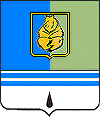 ПОСТАНОВЛЕНИЕАДМИНИСТРАЦИИ ГОРОДА КОГАЛЫМАХанты-Мансийского автономного округа – ЮгрыОт «_17_»_  октября  _ 2013 г.				                    № 2984Об определении способа приватизациимуниципального имущества города КогалымаВ соответствии с Федеральным законом от 21.12.2001 №178-ФЗ                  «О приватизации государственного и муниципального имущества», прогнозным планом (программой) приватизации муниципального имущества города Когалыма на 2013 год, утверждённым решением Думы города Когалыма от 03.12.2012 №202-ГД, пунктом 5.4 раздела 5 Положения о приватизации муниципального имущества города Когалыма, утверждённого решением Думы города Когалыма от 28.02.2013 №224-ГД, на основании выписок об определении рыночной стоимости объекта оценки, подготовленных обществом с ограниченной ответственностью «Экспертное бюро» от 06.04.2013 №20/13, от 24.05.2013 №35/13, в связи с признанием аукциона по продаже муниципального имущества города Когалыма несостоявшимся (протокол заседания комиссии по приватизации муниципального имущества от 24.09.2013 №64-2013):1. Определить способ приватизации муниципального имущества города Когалыма:1.1. Способ продажи - посредством публичного предложения согласно приложению к настоящему постановлению;1.2. Установить минимальную цену предложения, по которой может быть продано муниципальное имущество города Когалыма (цена отсечения), равной 50 процентам начальной цены несостоявшегося аукциона согласно приложению к настоящему постановлению.2. Комитету по управлению муниципальным имуществом Администрации города Когалыма (Р.Р.Кабирова) произвести предусмотренные законодательством Российской Федерации мероприятия по приватизации муниципального имущества города Когалыма, в соответствии с утверждёнными настоящим постановлением условиями.3. Опубликовать настоящее постановление и приложение к нему в печатном издании и разместить на официальном сайте Администрации города Когалыма в сети Интернет (www.admkogalym.ru). 4. Контроль за выполнением постановления возложить на председателя комитета по управлению муниципальным имуществом Администрации города Когалыма Р.Р.Кабирову.Глава Администрации города Когалыма                                 В.И.СтепураСогласовано:председатель КУМИ			Р.Р.Кабированачальник ЮУ				И.А.Леонтьеваспец.-эксперт ОО ЮУ.		Ю.М.ЗенкинаПодготовлено: начальник ОРМС 		      	З.А.Белоусова Разослать: КУМИ, печатное изд., УпоИРПриложение к постановлению Администрациигорода Когалыма от 17.10.2013 №2984Недвижимое имущество__________________№ п/пРеестровый номерНаименованиеНачальная цена продажи, руб.с НДССумма задатка 10%Величина снижения цены первоначального предложения («шаг понижения» 10%)Минимальная цена предложения (цена отсечения 50%)Шаг повышения аукциона 5%Способ приватизацииФорма подачи предложений о цене1010281Здание «Мойка легковых автомобилей» и земельный участок, расположенные по адресу город Когалым, проспект Нефтяников, 1/А/12, общей площадью 277,9 кв.м., год ввода в эксплуатацию 20013 370 000,00в том числе:строения – 2 895 000,00 включая НДС 18%;земельного участка- 475 000,00 без НДС 289 500,00289 500,001 685 00,0084 250,00Продажа муниципального имущества посредством публичного предложенияОткрытая2000880«Здание Администрации» и земельный участок, расположенные по адресу город Когалым улица Геофизиков,2 общей площадью 563,3 кв.м., год ввода в эксплуатацию 19881 210 000,00в том числе:строения -  880 000,00 включая НДС 18%;земельного участка-330 000,00, без НДС 88 000,0088 000,00440 000,0022 000,00Продажа муниципального имущества посредством публичного предложенияОткрытая